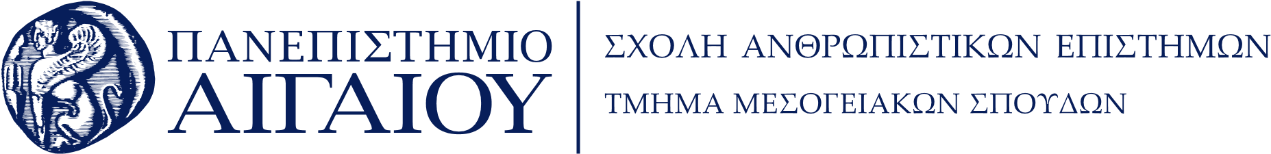 ΩΡΟΛΟΓΙΟ ΕΞ ΑΠΟΣΤΑΣΕΩΣ ΠΡΟΓΡΑΜΜΑ ΕΑΡΙΝΟΥ ΕΞΑΜΗΝΟΥ ΑΚΑΔΗΜΑΪΚΟΎ ΕΤΟΥΣ 2020-2021ΔΕΥΤΕΡΑΤΡΙΤΗΤΕΤΑΡΤΗΠΕΜΠΤΗ ΠΑΡΑΣΚΕΥΗΩΡΑΜΑΘΗΜΑΕΞΑΜΗΝΟΔΙΔΑΣΚΩΝ/ΟΥΣΑ8.15 - 11.00Υπολογιστική ΓλωσσολογίαΣΤ΄Αικατερίνη Φραντζή ΔΕΠ 8.15 - 11.00Ευρωμεσογειακές ΣχέσειςΣΤ΄Γεώργιος Μαρής ΔΕΠ8.15 - 11.00Εισαγωγή στην ΑιγυπτολογίαΒ΄Παναγιώτης Κουσούλης ΔΕΠ8.15 - 11.00Τέχνη και Αρχαιολογία των Μέσων Βυζαντινών χρόνωνΣΤ΄Νεκτάριος ΖάρραςΕΔΙΠ11.00 -13.45Ευρωπαϊκή Πολιτική ΟικονομίαΗ΄Γεώργιος Μαρής ΔΕΠ11.00 -13.45Αρχαία Ελληνική ΓλυπτικήΗ΄Εμμανουήλ Στεφανάκης ΔΕΠ11.00 -13.45Διδασκαλία Δεύτερης/ Ξένης ΓλώσσαςΗ΄Χασάν Καϊλή ΔΕΠ11.00 -13.45Αρχαιολογία και Θετικές Επιστήμες: Διεπιστημονικές ΠροσεγγίσειςΔ΄Ασημίνα ΒαφειάδουΕΔΙΠ14.30-17.15Αραβικά 6ΣΤ΄Ιμπραήμ ΦάντελΕΕΠ14.30-17.15Ζητήματα Επιστημονικής Ορολογίας στις Διεθνείς Σχέσεις και τους  Διεθνείς ΟργανισμούςΗ΄Χρυσάνθη ΤηλιακούΕΔΙΠ14.30-17.15Γέννηση και Εξέλιξη της ΓλώσσαςΒ΄Γεώργιος ΜαρκόπουλοςΔΕΠ17.15 – 20.00Αραβικά 2Β΄Ιμπραήμ ΦάντελΕΕΠ17.15 – 20.00Περιφερειακές ανισότητες στον Ευρω- Μεσογειακό ΧώροΗ΄Γεώργιος ΜαρήςΔΕΠ20.00 – 22.45 Αραβικά 4Δ΄Ιμπραήμ ΦάντελΕΕΠΩΡΑΜΑΘΗΜΑΕΞΑΜΗΝΟΔΙΔΑΣΚΩΝ/ΟΥΣΑ8.15 – 11.00H Ελλάδα και το Διεθνές Σύστημα 19ος-20ος αιώνας: Ιστορική προσέγγισηΔ΄Ιωάννης ΣακκάςΔΕΠ8.15 – 11.00Αρχαιολογία της Κοινωνικής ΤαυτότηταςΗ΄Μαρία ΜηνάΔΕΠ8.15 - 11.00Γλώσσα και ΚοινωνίαΒ΄Χασάν ΚαϊλήΔΕΠ11.00 -13.45Ελληνική Εξωτερική ΠολιτικήΣΤ΄Χαράλαμπος Τσαρδανίδης ΔΕΠ11.00 -13.45Αραβικά 2Β΄Ιμπαρήμ ΦάντελΕΕΠ11.00 -13.45Θέματα Διγλωσσίας και ΠολυγλωσσίαςΗ΄Χρυσάνθη ΤηλιακούΕΔΙΠ11.00 -13.45Αρχαιολογική Θεωρία και Μέθοδοι ΑνασκαφήςΣΤ΄Εμμανουήλ Στεφανάκης ΔΕΠ-Κωνσταντίνος Καλογερόπουλος Μεταδιδάκτορας ΤΜΣ11.00 – 13.45Εισαγωγή στην Παιδαγωγική ΕπιστήμηΠ.Τ.Δ.ΕΛοϊζος Σοφός ΔΕΠ14.30 – 17.15Αραβικά 6ΣΤ΄Ιμπραήμ ΦάντελΕΕΠ14.30 – 17.15Γλώσσες της ΝΑ ΜεσογείουΔ΄Γεώργιος Μαρκόπουλος ΔΕΠ14.30 – 17.15Ψηφιακές Τεχνολογίες στην ΕκπαίδευσηΗ΄Μαρία Μελισσουργού ΕΔΙΠ17.15 – 20.00Αραβικά 4Δ΄Ιμπραήμ Φάντελ ΕΕΠ17.15 – 20.00Ζητήματα Διεθνούς και Περιφερειακής ΑσφάλειαςΗ΄Χρήστος Ζιώγας Ακαδημαϊκός Υπότροφος – ΕΣΠΑ17.15 - 20.00Τούρκικα 2Β΄Ελένη Τσατσαρίδου ΠΔ 407/80-Χασάν Καϊλή ΔΕΠ-Ozlem Kanat Μεταδιδάκτορας ΤΜΣ17.15 – 20.00Σχέσεις μεταξύ των Λαών της Μεσογείου την Εποχή του ΧαλκούΗ΄Ηλέκτρα Αποστολά Ακαδημαϊκή Υπότροφος - ΕΣΠΑ17.15 – 20.00Κοινωνιογλωσσολογικές ΠροσεγγίσειςΣΤ΄Ελένη Καραφώτη Ακαδημαϊκή Υπότροφος - ΕΣΠΑ20.00 – 22.45Τούρκικα 4	Δ΄Ελένη Τσατσαρίδου ΠΔ 407/80-Χασάν Καϊλή ΔΕΠ-Ozlem Kanat Μεταδιδάκτορας ΤΜΣ20.00 – 23.00Οικονομική και Κοινωνική Ανάπτυξη και ΕκπαίδευσηΤΕΠΑΕΣΠερσεφόνη Φώκιαλη-Ομότιμη Καθηγήτρια ΤΕΠΑΕΣ Μαρία Κουρουτσίδου ΕΔΙΠΩΡΑΜΑΘΗΜΑΕΞΑΜΗΝΟΔΙΔΑΣΚΩΝ/ΟΥΣΑ8.15 – 11.00Γραμματική Περιγραφή της Ελληνικής ΓλώσσαςΔ΄Γεώργιος ΚοτζόγλουΔΕΠ8.15 – 11.00Ελλάδα και Μεσόγειος στη Μεταπολεμική ΕποχήΗ΄Ιωάννης ΣακκάςΔΕΠ8.15 – 11.00Ανθρωπολογικές και Κοινωνιολογικές Διαστάσεις της ΘρησκείαςΠ.Τ.Δ.ΕΠολύκαρπος Καραμούζης ΔΕΠ11.00 – 13.45Δικαιώματα του Ανθρώπου και Διεθνείς ΟργανισμοίΣΤ΄Κωνσταντίνος ΜαγκλιβέραςΔΕΠ11.00 - 13.45Νέες Τεχνολογίες στις Αρχαιογνωστικές ΕπιστήμεςΗ΄Ανδρονίκη ΔριβαλιάρηΔΕΠ11.00 – 13.45Το Θέατρο στην Κλασική ΕλλάδαΣΤ΄Σπυρίδων ΣυρόπουλοςΔΕΠ11.00 – 13.45Μεθοδολογία Έρευνας στη ΓλωσσολογίαΣΤ΄Μαρία ΜελισσουργούΕΔΙΠ11.00 – 13.45Νεοελληνική Λογοτεχνία 19-21ος αιώνας: Ποίηση και Πεζογραφία Π.Τ.Δ.ΕΛουΐζα Χριστοδουλίδου ΔΕΠ 14.30 -17.15Διεθνής Πολιτική στη Μέση ΑνατολήΔ΄Παρασκευή ΚεφαλάΔΕΠ14.30 -17.15Εισαγωγή στη ΜουσειολογίαΒ΄Ασημίνα ΒαφειάδουΕΔΙΠ17.15 – 20.00Γλωσσική ΑλλαγήΗ΄Ελένη ΚαραντζόλαΔΕΠ17.15 – 20.00Προϊστορική Αρχαιολογία της ΚύπρουΣΤ΄Μαρία ΜηνάΔΕΠ20.00 – 22.45Τούρκικα 6ΣΤ΄Ελένη Τσατσαρίδου ΠΔ 407/80-Χασάν Καϊλή ΔΕΠ-Ozlem Kanat Μεταδιδάκτορας ΤΜΣΩΡΑΜΑΘΗΜΑΕΞΑΜΗΝΟΔΙΔΑΣΚΩΝ/ΟΥΣΑ8.15 – 11.00Εισαγωγή στη Γλωσσική ΠολιτικήΔ΄Ελένη ΚαραντζόλαΔΕΠ8.15 – 11.00Γραμματική Περιγραφή της Τουρκικής, της Εβραϊκής και της Αραβικής ΓλώσσαςΣΤ΄Γεώργιος ΚοτζόγλουΔΕΠ8.15 – 11.00Αιγυπτιακή ΑρχαιολογίαΣΤ΄Παναγιώτης Κουσούλης ΔΕΠ11.00 – 13.45Θεσμοί Διεθνούς Ειρήνης και ΑσφάλειαςΣΤ΄Ιωάννης ΣτριμπήςΔΕΠ11.00 - 13.45Αρχαιο-υλικάΣΤ΄Ανδρονίκη ΔριβαλιάρηΔΕΠ11.00 – 13.45Σύγχρονοι Διεθνείς ΟργανισμοίΗ΄Κωνσταντίνος ΜαγκλιβέραςΔΕΠ11.00 – 13.45ΔιαλεκτολογίαΗ΄Καλομοίρα Νικολού ΔΕΠ11.00 – 13.45Εισαγωγή στην Βυζαντινή Αρχαιολογία και ΤέχνηΒ΄Νεκτάριος ΖάρραςΕΔΙΠ11.00 – 13.45Μινωϊκός ΠολιτισμόςΗ΄Μαρία ΜηνάΔΕΠ14.30 -17.15Γλωσσική ΕπαφήΣΤ΄Γεώργιος ΜαρκόπουλοςΔΕΠ14.30 -17.15Ζητήματα διεθνούς πολιτικής στην ευρύτερη Μέση ΑνατολήΣΤ΄Παρασκευή Κεφαλά ΔΕΠ14.00 – 17.00Οργάνωση και Διοίκηση Εκπαιδευτικών Μονάδων και ΣυστημάτωνΤΕΠΑΕΣΝικόλαος Ράπτης ΔΕΠ17.15 – 20.00Εισαγωγή στις Διεθνείς ΣχέσειςΒ΄Σωτήριος ΝτάληςΔΕΠ17.15 – 20.00Τούρκικα 4Δ΄Ελένη Τσατσαρίδου ΠΔ 407/80-Χασάν Καϊλή ΔΕΠ-Ozlem Kanat Μεταδιδάκτορας ΤΜΣ20.00 – 22.45Ειδικά Θέματα Αρχαίας Ελληνικής ΙστορίαςΣΤ΄Σπυρίδων Συρόπουλος ΔΕΠ-Κωνσταντίνα Καλαούζη Μεταδιδάκτορας ΤΜΣ20.00 – 22.45Τούρκικα 2Β΄Ελένη Τσατσαρίδου ΠΔ 407/80-Χασάν Καϊλή ΔΕΠ-Ozlem Kanat Μεταδιδάκτορας ΤΜΣΩΡΑΜΑΘΗΜΑΕΞΑΜΗΝΟΔΙΔΑΣΚΩΝ/ΟΥΣΑ8.15 – 11.00Δημόσιο Διεθνές ΔίκαιοΣΤ΄Ιωάννης ΣτριμπήςΔΕΠ8.15 – 11.00Αρχαία Ελληνική Φιλολογία: ΈποςΗ΄Σπυρίδων ΣυρόπουλοςΔΕΠ11.00 – 13.45Εισαγωγή στην Ευρωπαϊκή ΕνοποίησηΒ΄Σωτήριος ΝτάληςΔΕΠ11.00 - 13.45Διδακτική της Ιστορίας και Πρακτική ΆσκησηH΄Χρυσάνθη ΤηλιακούΕΔΙΠ  Νεκτάριος ΖάρραςΕΔΙΠ11.00 – 13.45Αρχαία Ελληνική Γραμματεία ΙΣΤ΄Σπυρίδων Συρόπουλος ΔΕΠ11.00 – 13.45ΜορφολογίαΣΤ΄Καλομοίρα ΝικολούΔΕΠ11.00 – 14.00Θεωρίες και Μοντέλα Σχεδιασμού και Ανάπτυξης Εκπαιδευτικών ΜονάδωνΤΕΠΑΕΣΑναστάσιος Κοντάκος ΔΕΠ14.30 -17.15Ψηφιακές Ανθρωπιστικές ΕπιστήμεςΔ΄Μαρία ΜελισσουργούΕΔΙΠ17.15 – 20.00Ζωγραφική και Αρχιτεκτονική των Ύστερων βυζαντινών χρόνωνΗ΄Νεκτάριος ΖάρραςΕΔΙΠ17.15 – 20.00Ανάπτυξη, Καινοτομία και Επιχειρηματικότητα στη ΜεσόγειοΗ΄Γεώργιος ΜαρήςΔΕΠ17.15 – 20.00Τούρκικα 6ΣΤ΄Ελένη Τσατσαρίδου ΠΔ 407/80-Χασάν Καϊλή ΔΕΠ-Ozlem Kanat Μεταδιδάκτορας ΤΜΣ